An Bord Achomhairc um Cheadúnais DobharshaothraitheTuarascáil Bhliantúil2010an Bord Achomhairc um Cheadúnais DobharshaothraitheCLÁR	LCH Ráiteas an Chathaoirligh don Aire…………………………………………………………...3Comhaltaí an Bhoird & Eolas Ginearálta…………………….……………………………...4Bunú an Bhoird……………………………………………………………….………………...5Feidhm / Stádas	………………………………………………………………………………...5Ballraíocht an Bhoird 2010…………………………………………..………………………...5Comhdhéanamh an Bhoird…………………………………………….……………………...6Freagrachtaí…………………………………………………………………………….……...6Sainchomhairleoirí agus Comhairleoirí………………………………………………….…...7Rúnaireacht……………………………………………………………………………….…...7Achomhairc a Fuarthas isteach 2010……………………………..…………………………...8Athbhreithnithe Breithiúnacha 2010……………………………………….…………………...8Achoimre ar na Cinntí 2010…………………………………………………………………...8RÁITEAS AN CHATHAOIRLIGHchuig anAire Talmhaíocht, Iascaigh agus BiaBa mhór an onóir dom mo cheapachán mar Chathaoirleach ar an mBord ar an 27 Samhain, 2008 agus tá áthas orm an Ráiteas seo a chur sa tríú ceann déag de thuarascálacha bliantúla an Bhoird.Bhí 9 gcruinniú ag an mBord in 2010:Ní bhfuair an Bord aon achomharc i rith 2010.I dtaca le riachtanais an Chóid Chleachtais do Rialachas ar Chomhlachtaí Stáit, dearbhaím go leantar i gcónaí le gach nós imeachta cuí a bhaineann le tuairisciú airgeadais, iniúchadh inmheánach, taisteal, soláthar agus diúscairt sócmhainní. Glacaim leis go bhfuil an Bord freagrach as an gCóras um Rialúchán Airgeadais Inmheánach ALAB mar a thagraítear dó in Alt 13 den Chód Cleachtais. De bhreis air sin, mar a iarrtar faoi Alt 12.1 den Chód Cleachtais, dearbhaím go bhfuil an Bord ag cloí lena oibleagáidí ar fad faoi na dlíthe cánach.Tá an Bord ag leanúint d’fheidhmiú na bhforálacha riachtanacha ar fad atá san An tAcht um Shábháilteacht, Sláinte agus Leas ag an Obair, 2005.Tá dhá fhochoiste ag an mBord: an Fochoiste Iniúchóireachta Inmheánaí agus an Fochoiste Luach Saothair agus is mian liom mo mheas ar a gcuid oibre a chur in iúl anseo. Tugaim aitheantas freisin d’obair chomhaltaí an Bhoird, do Rúnaí an Bhoird, do Chomhairleoir Teicniúil an Bhoird agus dóibh sin ar fad a chuireann seirbhísí dlí, airgeadais agus eile ar fáil don Bhord. Glacaim buíochas leo ar fad (daoine a bhí ann agus daoine atá fós ann) as a seirbhís i rith na bliana agus tá mé ag tnúth a bheith ag obair leo sna blianta seo romhainn.Mark O'ConnellCathaoirleachCOMHALTAÍ AN BHOIRD agus EOLAS GINEARÁLTACathaoirleach:	Mark O'ConnellLEASCHATHAOIRLEACH:	Mario MinehaneGNÁTHCHOMHALTAÍ:	Sean MurphyLorcán Ó Cinnéide Karin DubskyDeirdre MacGabhannMichael SweeneyRÚNAÍ:	Brendan ByrneSEOLADH OIFIGE:	3ú UrlárTeach Holbrook,Sráid HollesBaile Átha Cliath 2IniúchóirÍ:	An tArd-Reachtaire Cuntas agus CisteFoirgneamh an Chisteáin, Caisleán Bhaile Átha Cliath Baile Átha Cliath 2.Teileafón:	+353 (0) 1 662 0331FACS:	+353 (O)  1 662 0340LÁITHREÁN GRÉASÁIN:	www.alab.ieSEOLADH RÍOMHPHOIST:	info@alab.iean Bord Achomhairc um Cheadúnais DobharshaothraitheSeo a leanas roinnt eolais ghinearálta faoin mBord Achomhairc um Cheadúnais Dobharshaothraithe. Ach sin ráite, chun pictiúr iomlán a fháil den dóigh a n-oibríonn an próiseas achomhairc mar aon leis an gcóras um cheadúnais dobharshaothraithe, ní mór tagairt a dhéanamh inter alia don Acht Iascaigh (Leasú), 1997 (mar a leasaíodh), An Bille Iascaigh agus Imeall Trá (Leasú), 1998,  na Rialacháin um Dhobharshaothrú (Iarratas ar Cheadúnas), 1998, An tAcht Iascaigh (Leasú), 2001.Bunú an BhoirdBunaíodh an Bord Achomhairc um Cheadúnais Dobharshaothraithe ar an 17 Meitheamh 1998 faoi Alt 22 den Acht Iascaigh (Leasú), 1997. Tá comhaltaí an Bhoird ar fad ag dul don obair ar bhunús páirtaimseartha.FEIDHMD’fheidhmigh an Bord faoi scáth na Roinne Talmhaíochta, Iascaigh agus Bia.An fheidhm atá ag an mBord ná údarás neamhspleách a chur ar fáil i dtaca le cinneadh ar achomhairc i gcoinne cinntí de chuid an Aire chuí i dtaca le hiarratais ar cheadúnais dobharshaothraithe. Má bhíonn duine míshásta le cinneadh an Aire faoi iarratas ar cheadúnas dobharshaothraithe, nó faoi chúlghairm nó leasú ar cheadúnas dobharshaothraithe, is ceadmhach don té sin achomharc a dhéanamh laistigh d’aon mhí amháin dá fhoilsiú (i gcás cinnidh) nó dá fhógairt (i gcás cúlghairme nó leasaithe).STÁDASComhlacht neamhspleách is ea an Bord a bhfuil a mhaoiniú féin aige curtha ar fáil ag an Oireachtas faoi Alt 36 den Acht.Ballraíocht an Bhoird 2010Mar atá foráilte faoi Alt 23 den Acht Iascaigh (Leasú), 1997, tá Cathaoirleach ar an mBord agus seisear comhaltaí eile. Abhcóide cleachtach is ea an Cathaoirleach, Mark O'Connell a cheap an Rialtas do théarma 5 bliana, éifeachtach ón 27 Samhain 2008.Ceapadh Mario Minehane i bpost an Leaschathaoirligh le héifeacht ón 19 Aibreán 2007 don chuid eile dá thréimhse oifige agus athcheapadh ina Leaschathaoirleach é le héifeacht ón 1 Eanáir 2008 ar feadh tréimhse eile trí bliana.5Tá Mario Minehane, Sean Murphy agus Lorcán Ó Cinneide ar an mBord ón 4 Nollaig 2003. I mí na Nollag 2004, d’fhógair an tAire Mara a n-athcheapachán, ar feadh tréimhse trí bliana, le héifeacht ón 1 Eanáir 2005. Rinne An tAire Talmhaíocht, Iascaigh agus Bia iad a athcheapadh le héifeacht ón 1 Eanáir 2008 ar feadh tréimhse eile trí bliana. Tiocfaidh a dtéarma oifige chun críche i mí na Nollag 2010.Cheap an tAire Stáit Cumarsáide, Mara agus Acmhainní Nádúrtha, Pat the Cope Gallagher, T.D., Karin Dubsky ar feadh tréimhse dhá bhliain ón 1 Eanáir 2005 go dtí 31 Nollaig 2006. Rinne John Browne, T.D., An tAire Stáit sa Roinn Cumarsáide, Mara agus Acmhainní Nádúrtha í a athcheapadh le héifeacht ón 5 Aibreán 2007 ar feadh tréimhse eile dhá bhliain agus rinne Brendan Smith, T. D., An tAire Talmhaíocht, Iascaigh agus Bia, í a athcheapadh ar feadh tréimhse bhreise dhá bhliain le héifeacht ón 5 Aibreán 2009.Cheap an tAire Talmhaíochta, Iascaigh agus Bia, Máire Ní Chochláin, T.D., Deirdre MacGabhann ar feadh tréimhse trí bliana le héifeacht ón 1 Eanáir 2008. D’éirigh Deirdre MacGabhann as oifig an Bhoird ar an 30 Iúil 2010.Cheap Brendan Smith, T.D., An tAire Talmhaíochta, Iascaigh agus Bia, Michael Sweeney ar an mBord ar feadh tréimhse trí bliana ón 13 Iúil 2009.COMHDHÉANAMH AN BHOIRDFaoi réir Alt 23(3) den Acht, rinne an tAire Mara agus Acmhainní Nádúrtha rialacháin ag forordú dhá eagraíocht ar a laghad, ionadaíoch de na grúpaí seo a leanas:eagraíochtaí atá bainteach le cur chun cinn forbartha geilleagraí i gcoitinne nóionadaíoch de dhaoine a bheadh i mbun gnó ag forbairt an dobharshaothraithe;eagraíochtaí a bheadh bainteach le caomhnú, forbairt nó cosaint na n-iascach fiáin:eagraíochtaí a ndéanfadh ionadaíocht ar dhaoine a bhfuil a ngairmeacha nó a gceirdeanna bainteach le pleanáil nó forbairt fhisiciúil;eagraíochtaí a ndéanfadh ionadaíocht ar dhaoine a bhfuil baint acu le cosaint agus caomhnú na timpeallachta agus na gconláistíeagraíochtaí a ndéanfadh ionadaíocht ar dhaoine a bhfuil baint acu le cur chun cinn forbartha geilleagraí i gcoitinne aguseagraíochtaí a ndéanfadh ionadaíocht ar dhaoine a bhfuil baint acu le cur chun cinn forbartha pobail.FREAGRACHTAÍNíl sa mhéid a leanas ach achoimre ar phríomhfhreagrachtaí agus ar phríomhchumhachta an Bhoird. Déan tagairt, le do thoil, don Acht Iascaigh (Leasú), 1997 mar atá leasaithe chun na forálacha iomlána na n-alt a fháil.6		Faoi Alt 40(4) de Acht, nuair a fhaigheann an Bord achomhairc agus ar choinníoll nach dtarraingítear siar é, is féidir leis an mBord é a bhreithniú trídeimhniú a dhéanamh ar chinneadh nó ar ghníomh an Airecinneadh a dhéanamh faoi iarratas ar cheadúnas amhail is gur dearnadh an t-iarratas chuig an mBord sa chéad áit nói dtaca le cúlghairm nó leasú ar cheadúnas, cinneadh an Aire a chur in ionad a chinneadh féin ar an gcás;Faoi Alt 43 agus 44 den Acht, caithfidh an Bord cóip den fhógra achomhairc a chur chuig an Aire agus chuig gach páirtí san achomhairc;Faoi Alt 46 den Acht, is féidir leis an mBord aighneachtaí nó tuairimí a lorg ó pháirtithe nó ó dhaoine eile a bhfuil aighneachtaí nó tuairimí tugtha don Bhord acu i dtaca le hachomharc, más é tuairim an Bhoird, agus sna cúinsí seo, go bhfuil sé ar leas an chirt sin a dhéanamh;Faoi Alt 47 den Acht, is féidir leis an mBord iarratas a dhéanamh ar cháipéisí, sonraí nó aon eolas eile a mheasann sé a bheith riachtanach d’fhonn cinneadh a dhéanamh faoin achomharc;Faoi Alt 49 den Acht, is féidir leis an mBord faoina rogha féin go hiomlán éisteacht ó bhéal a ghairm i  dtaca leis an achomharc;Faoi Alt 56 den Acht, caithfidh an Bord a chinntiú go ndéileáilfear le hachomhairc agus go ndéanfar cinneadh fúthu gan mhoill agus go ndéanfar gach iarracht moill nach bhfuil gá leis a sheachaint.Sainchomhairleoirí agus ComhairleoiríFaoi Alt 35 den Acht, is ceadmhach don Bhord fostú a dhéanamh ar aon sainchomhairleoir nó aon chomhairleoir a mheasann sé a bheith riachtanach chun a fheidhmeanna a chur i gcrích. Aon táillí a bheidh ag dul don té sin, íocfaidh an Bord iad as an airgead a chuirtear ar fáil ón Oireachtas. Le héifeacht ón 2 Meán Fómhair 2008, tá Comhairleoir Teicniúil fostaithe ag an mBord agus leanfar den fhostaíocht nuair is gá.RúnaireachtFaoi Alt 32 den Acht, feidhmeoidh oifigeach de chuid an Aire, a bheidh ina státseirbhíseach bunaithe agus a bheidh ar iasacht ag an mBord chuige sin, ar bhonn lánaimseartha nó páirtaimseartha, mar Rúnaí don Bhord. Bhí Rúnaí lánaimseartha ag feidhmiú ar feadh na bliana.7GNÍOMHAÍOCHTAÍ AN BHOIRD 2010ACHOMHAIRC A FUARTHASNí bhfuair an Bord aon achomharc in 2010.Athbhreithniú BreithiúnachFaoi réir Alt 73 den Acht Iascaigh (Leasú), 1997, is ceadmhach do dhuine iarratas a dhéanamh ar athbhreithniú breithiúnach ar chinntí an Bhoird trí iarratas a dhéanamh ar athbhreithniú breithiúnach ach sin a bheith déanta laistigh de thréimhse trí mhí a thosóidh ar an dáta a ndearnadh an cinneadh.Níor tosaíodh aon Athbhreithniú Breithiúnach agus ní raibh aon cheann ag dul ar aghaidh in 2010.ACHOIMRE AR NA CINNTÍ A RINNEADH IN 2010Faoi Alt 40(4) den Acht Iascaigh (Leasú), 1997, agus iad ag breithniú na n-achomharc, tá sé de rogha ag an mBord:dearbhú a dhéanamh ar chinneadh an Aire ceadúnas a thabhairt nó a dhiúltú nócinneadh a dhéanamh faoi iarratas ar cheadúnas amhail is gur dearnadh an t-iarratas chuig an mBord sa chéad áit.I gcás go gcinneann an Bord gur mian leis athrú a chur ar théarmaí nó ar choinníollacha chinneadh ceadúnais an Aire, déanann sé sin trína cheadúnas féin a eisiúint le téarmaí agus coinníollacha  athraithe nó breise.Ní dhearna an Bord aon chinneadh in 2010.8'. An Bord Achomhairc um Cheadúnais DobharshaothraitheRáitis Airgeadais don Bhliain dar críoch 31 Nollaig 2010An Bord Achomhairc um Cheadúnais DobharshaothraitheRáitis Airgeadais don Bhliain dar críoch 31 Nollaig 2010An ClárComhaltaí an Bhoird agus Eolas GinearáltaRáiteas faoi Dhualgais an BhoirdRáiteas faoin Rialúchán Airgeadais InmheánachTuairisc an Ard-Reachtaire Cuntas Agus Ciste Ráiteas faoi Bheartais ChuntasaíochtaCuntas Ioncaim & CaiteachaisAn Clár ComhardaitheNótaí leis na Ráitis AirgeadaisLch12345678 - 10An Bord Achomhairc um Cheadúnais DobharshaothraitheRáitis Airgeadais don Bhliain dar críoch 31 Nollaig 2010Comhaltaí an Bhoird agus Eolas GinearáltaComhaltaí an Bhoird:....... Rúnaí:.... Seoladh Gnó:.....Cuntasóirí:......Baincéirí:..... Aturnaetha:Karin DubskyMario Minehane (Leaschathaoirleach)Deirdre MacGabhann (D’éirigh sí as oifig 31 Iúil 2010)Sean MurphyLorcán Ó CinnéideMark O'Connell (Cathaoirleach)Michael SweeneyAnn  Marie  Mahon (Ceaptha 6 Nollaig 2010) Brendan Byrne (Sannta in athuair 6 Nollaig 2010)... Cúirt Choill MhinsinBóthar Bhaile Átha Cliath Port LaoiseCo. Laoise...Anne Brady McQuillans DFK Cúirt Uíbh EachachBóthar Fhearchair Baile Átha Cliath 2Banc Aontas Éireann 100 Sráid GraftonBaile Átha Cliath 2Arthur Cox Ionad Phort an Iarla Ardán Phort an Iarla Baile Átha Cliath 21An Bord Achomhairc um Cheadúnais DobharshaothraitheRáitis Airgeadais don Bhliain dar críoch 31 Nollaig 2010Ráiteas faoi Dhualgais an BhoirdFaoi réir Alt 37(1) den Acht Iascaigh (Leasú), 1997, caithfidh an Bord gnáthchuntais chuí a choinneáil ar gach airgeadas a fhaigheann sé nó a chaitheann sé, cuntas ioncaim agus caiteachais agus clár comhardaithe san áireamh.In ullmhú na ráiteas seo, éilítear ar an mBord:bearta cuí cuntasaíochta a roghnú agus iad a chur i bhfeidhm go leanúnach breithiúnais agus meastacháin a dhéanamh atá réasúnach agus stuamafaisnéisiú agus míniú a thabhairt faoi aon imeachtaí ábhartha ó na caighdeán cuntasaíochta is infheidhme, agusna ráitis airgeadais a ullmhú ar bhonn gnóthais leantaigh mura bhfuil sé míchuí glacadh leis go mbeidh an Bord ag leanúint ar aghaidh. Tá dualgas ar an mBord taifid chuí chuntasaíochta a choinneáil a nochtann, le cruinneas réasúnta, an riocht airgeadais ina bhfuil an Bord ag aon am ar leith agus a chuireann ar a chumas a chinntiú go dtagann na ráitis airgeadais leis an Acht agus leis na caighdeáin chuntasaíocht a bhfuil glacadh leo i gcoitinne in Éirinn. Tá dualgas ar an mBord freisin sócmhainní an Bhoird a chosaint agus dá réir sin as bearta réasúnta a dhéanamh chun calaois agus mírialtacht eile a sheachaint agus a thabhairt faoi deara. Thar cheann an Bhoird________________Mark O'ConnellCathaoirleach_______________Lorcán Ó CinnéideComhalta Boird2An Bord Achomhairc um Cheadúnais DobharshaothraitheRáitis Airgeadais don Bhliain dar críoch 31 Nollaig 2010Ráiteas faoin Rialúchán Airgeadais InmheánachThar cheann an Bhoird Achomhairc um Cheadúnais Dobharshaothraithe, aithnímid an freagracht atá orainn a chinntiú go bhfuil córas rialaithe airgeadais inmheánach éifeachtach i bhfearas agus á chur i bhfeidhm san Oifig. Níl an córas in ann ach deimhniú réasúnta a thabhairt, seachas deimhniú iomlán, go bhfuil na sócmhainní faoi chosaint agus bearta á n-údarú agus á dtaifeadadh go cuí, agus go bhfuil botúin ábharacha nó mírialtacht á seachaint nó go dtabharfaí faoi deara laistigh de thréimhse áirithe iad.Príomhnósanna Imeachta Maidir le RialúTá socruithe déanta ag an mBord chun timpeallacht chuí rialúcháin a chinntiú trí: Freagrachtaí bainistíochta a shainiú go soiléir.Gnásanna foirmiúla a bhunú chun monatóireacht a dhéanamh ar ghníomhaíochtaí na heagraíochta agus cosaint a thabhairt dóibh.Cultúr tuairiscithe a fhorbairt ag gach leibhéal den eagraíocht.Gnólacht seachtrach cuntasóirí a cheapadh chun doiciméadú a dhéanamh ar na córais inmheánacha rialaithe agus chun moltaí a dhéanamh faoi fheabhsú an chórais.Seachas na táillí dlíthiúla agus gairmiúla, déantar an chuid is mó de chaiteachas an Bhoird ar thuarastail foirne, ar luach saothair chomhaltaí an Bhoird agus ar thaisteal agus cothabháil. Íocann an Roinn Talmhaíochta, Iascaigh agus Bia tuarastal an bhaill foirne atá ar iasacht agus faigheann siadsan aisíocaíocht ó leithdháileadh an Bhoird. Tá gnólacht seachtrach cuntasaíochta fostaithe ag an mBord chun déileáil le luach saothair Chomhaltaí an Bhoird.Tá an córas rialúcháin airgeadais inmheánach bunaithe ar chreat d’fhaisnéis rialta bhainistíochta, ar ghnásanna riaracháin lena n-áirítear idirdheighilt dualgas, agus córas tarmligin agus freagrachta. Áirithe leis sin go speisialta tá:Athbhreithniú rialta an Bhoird ar thuarascálacha tréimhseacha agus bliantúla. Má thagann fadhb chun cinn, ansin is féidir leis an mBord a shocrú cén beart leasaithe is gá a dhéanamh.Cruinnithe rialta BoirdAthbhreithniú Bliantúil ar na RialúcháinRinne an Bord athbhreithniú ar éifeachtúlacht an chórais inmheánaigh rialála i dtaca leis an mbliain 2010.Thar cheann an Bhoird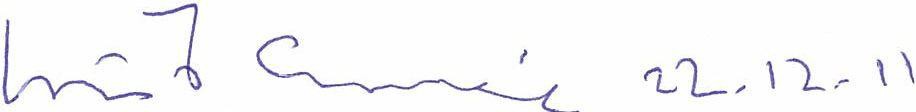 Mark O'ConnellCathaoirleachLorcán Ó CinnéideComhalta Boird3An Bord Achomhairc um Cheadúnais DobharshaothraitheRáitis Airgeadais don Bhliain dar críoch 31 Nollaig 2010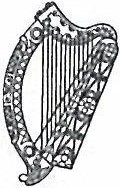 Tuairisc an Ard-Reachtaire Cuntas Agus CisteAn Ard-Reachtaire Cuntas agus CisteTuarascáil le cur faoi bhráid Thithe an OireachtaisAn Bord Achomhairc um Cheadúnais DobharshaothraitheTá iniúchadh déanta agam ar ráitis airgeadais an Bhoird Achomhairc um Cheadúnais Dobharshaothraithe don bhliain dar críoch 31 Nollaig 2010 faoin Acht Iascaigh (Leasú), 1997. Áirithe sna ráitis airgeadais, a ullmhaíodh faoi réir na mbeartas cuntasaíochta atá leagtha síos ansin, tá an Ráiteas faoi na Polasaithe Cuntasaíochta, an Cuntas Ioncaim agus Caiteachais, an Clár Comhardaithe, agus na nótaí a ghabhann leo. Tá an creat tuairiscithe airgeadais atá feidhmithe ina n-ullmhúchán de réir dlí agus ina Chleachtas Cuntasaíochta a bhFuil Glacadh Leis in Éirinn.Freagrachtaí Chomhaltaí an BhoirdTá an Bord freagrach as ullmhúchán na ráiteas airgeadais, as a chinntiú go dtabharfaidh siad léargas fírinneach agus cóir ar an riocht ina bhfuil cúrsaí an Bhoird agus ar a ioncam agus a chaiteachas, agus as rialtacht na n-idirbheart a chinntiú.Freagrachtaí an Ard-Reachtaire Cuntas agus CisteAn fhreagracht atá ormsa ná iniúchadh a dhéanamh ar na ráitis airgeadais agus tuairisciú orthu faoi réir an dlí is infheidhme.Déanaim m’iniúchadh faoi réir na gcúinsí speisialta a bhaineann le comhlachtaí Stáit i dtaca lena mbainistiú agus a bhfeidhmiú.Déantar m’iniúchadh de réir na gCaighdeán Idirnáisiúnta Iniúchóireachta (RA agus Éire) agus ag cloí leis na Caighdeáin Eiticiúla d’Iniúchóirí atá ag an mBord um Chleachtais Iniúchóireachta. Scóip na hIniúchóireachta ar na Ráitis AirgeadaisCuid den iniúchadh is ea dóthain fianaise a fháil faoi na suimeanna agus na faisnéisithe a bhíonn sna ráitis airgeadais, chun dearbhú réasúnta a thabhairt go bhfuil na ráitis airgeadais saor ó mhíthuairisc ábhar, bíodh sin de bharr calaoise nó earráide.Áirithe ansin tá measúnú aroiriúnacht na bpolasaithe cuntasaíochta, nó a mhalairt, do chúinsí an Bhoird, agus iad a bheith curtha i bhfeidhm go leanúnach agus go leordhóthanachréasúntacht na meastachán suntasach cuntasaíochta a rinneadh in ullmhú na ráiteas airgeadais, aguscur i láthair iomlán na ráitis airgeadais.Bím ag iarraidh fianaise a fháil freisin faoi rialtacht na mbeart airgeadais le linn na hiniúchóireachta.Tuairim faoi na Ráitis AirgeadaisI mo thuairimse, tugann na ráitis airgeadais, a ullmhaíodh faoi réir an Chleachtais Chuntasaíochta a bhfuil Glacadh leis in Éirinn, léargas fírinneach agus cóir ar an riocht ina raibh cúrsaí an Bhoird ar an 31 Nollaig 2010 agus ar a ioncam agus a chaiteachas don bhliain dar críoch ar an dáta sin.Is é mo thuairim gur choinnigh an Bord leabhair chuí chuntasaíochta. Tá na ráitis airgeadais ag aontú leis na leabhair chuntais.Nithe a ndéanaim tuairisciú eisceachtúil orthu Déanaim tuairisciú eisceachtúil i gcásNach bhfuair mé an t-eolas iomlán agus an míniú iomlán a theastaigh uaim do m’iniúchadh, nógur nótáil m’iniúchadh aon chás ábharach nár baineadh úsáid as airgead mar a bhí leagtha síos dó nó nach bhfuil na bearta ag dul leis na húdaráis atá á rialú, nómura bhfuil an Ráiteas ar an Rialúchán Airgeadais Inmheánach ag luí le géilliúntas an Bhoird leis an gCód Cleachtais do Rialachas ar Chomhlachtaí Stáit, nógo bhfaighim amach go bhfuil nithe ábhartha eile ag baint leis an dóigh inar reáchtáladh gnó poiblí.Níl aon ní le tuairisciú agam i dtaca leis na nithe sin ina ndéantar tuairisciú eisceachtúil orthu.............. Andrew HarknessAr son agus thar cheann an Ard-Reachtaire Cuntas agus Ciste22 Nollaig 20114An Bord Achomhairc um Cheadúnais DobharshaothraitheRáitis Airgeadais don Bhliain dar críoch 31 Nollaig 2010Ráiteas faoi Bheartais ChuntasaíochtaGinearáltaBunaíodh an Bord Achomhairc um Cheadúnais Dobharshaothraithe ar an 17 Meitheamh 1998 faoi Alt 22 den Acht Iascaigh (Leasú), 1997. Déileálann an Bord le hachomhairc i gcoinne cinntí an Aire i dtaca le ceadúnais dobharshaothraithe.An Bunús UllmhúcháinUllmhaítear na ráitis airgeadais de réir an mhodh fabhruithe cuntasaíochta, seachas na nithe a chuirtear in iúl thíos, agus de réir na bprionsabal cuntasaíochta a bhfuil ghlactha leo go coitianta faoin gcoinbhinsiún stairiúil costais. Glactar leis na caighdeáin thuairiscithe airgeadais a mholann na heagrais chuntasaíochta aitheanta, de réir mar a thagann siad i bhfeidhm.IoncamAithnítear na Táillí Achomhairc ar bhonn fáltas sna Ráitis Airgeadais.Léiríonn ioncam ó Dheontais Oireachtais na fáltais airgid a fuarthas sa tréimhse sin ón Roinn Talmhaíochta, Iascaigh agus Bia agus íocaíochtaí sa bhliain a rinne an Roinn i dtaca leis an bhfoireann a bhí faighte ar iasacht ag an mBord Achomhairc um Cheadúnais Dobharshaothraithe.ÁrachasClúdaíonn an polasaí árachais reatha na nithe seo a leanas:Tráchtáil (dliteanas fostóra, dliteanas táirge agus dliteanas poiblí)Taisteal (taisteal agus gortú)Dliteanas Stiúrthóirí agus OifigeachFostaithe agus AoisliúntasTá Rúnaí an Bhoird ar iasacht ón Roinn Talmhaíochta, Iascaigh agus Bia. Forchúitítear tuarastal an Rúnaí don bhliain ón Roinn ábhartha.Athbhreithniú BreithiúnachFaoi Alt 73 den Acht Iascaigh (Leasú), 1997, ceadaítear iarratais ar athbhreithniú breithiúnach i dtaca le cinntí an bhoird. Tugann an Bord cuntas ar na himeachtaí sin faoin gcleachtas cuntasaíochta a bhfuil glacadh leis i gcoitinne.Sócmhainní Seasta Inláimhsithe agus DímheasLuaitear sócmhainní seasta inláimhsithe ar a gcostas nó ar a luach stairiúil lúide dímheas carntha. Gearrtar dímheas in aghaidh an chuntais ioncaim agus caiteachais, ar bhonn dronlíne, ar na rátaí atá sonraithe thíos, chun díscríobh a dhéanamh ar shócmhainní, arna leasú maidir le luach iarmharach measta, ar feadh a saolré tuartha.Trealamh Ríomhaireachta: 33 1/3%Trealamh Oifige: 33 1/3%Cuntas CaipitilIs ionann an Cuntas Caipitil agus luach gan amúchadh an ioncaim a úsáideadh chun críche caipitil. 5An Bord Achomhairc um Cheadúnais DobharshaothraitheRáitis Airgeadais don Bhliain dar críoch 31 Nollaig 2010Cuntas Ioncaim agus CaiteachaisBaineann torthaí na tréimhse le hoibriúcháin atá ag leanúint ar aghaidh.Tá na nótaí ar leathanaigh 8 go dtí 10 mar chuid de na ráitis airgeadais seo.Thar cheann an Bhoird______________________________Mark O'Connell	Lorcán Ó CinnéideCathaoirleach	Comhalta Boird6An Bord Achomhairc um Cheadúnais DobharshaothraitheRáitis Airgeadais don Bhliain dar críoch 31 Nollaig 2010An Clár Comhardaithe ar an 31 Nollaig 2010 	(4,249)	(251,045) Tá na nótaí ar leathanaigh 8 go dtí 10 mar chuid de na ráitis airgeadais seo. Thar cheann an Bhoird___________________			__________________Mark O'Connell……………………………………Lorcán Ó CinnéideCathaoirleach……………………………………..Comhalta Boird7An Bord Achomhairc um Cheadúnais DobharshaothraitheRáitis Airgeadais don Bhliain dar críoch 31 Nollaig 2010Nótaí leis na Ráitis Airgeadais1   Tarraingt Anuas an Ioncaim ó Dheontais Oireachtais	2010€2009€Tarraingt Anuas an Ioncaim ó Dheontais Oireachtais		416 633		676 951 	 416,633		676,951D’íoc an Roinn Talmhaíochta, Iascaigh agus Bia tuarastal an Rúnaí go díreach agus déaduchtaíodh na costais tuarastail as tarraingt anuas na ndeontas.Tá Rúnaí an Bhoird Achomhairc um Cheadúnais Dobharshaothraithe ar iasacht ón Roinn Talmhaíochta, Iascaigh agus Bia agus ní raibh sí ag fáil aon luach saothair, díolaíochtaí ná costais bhreise i dtaca lena ról mar Rúnaí don Bhord Achomhairc um Cheadúnais Dobharshaothraithe. D’íoc an Roinn Talmhaíochta, Iascaigh agus Bia gach luach saothair agus díolaíocht agus dhéaduchtaigh siad gach costas ábhartha as a tuarastal, an tobhach pinsin san áireamh.Níor déaduchtaíodh aon tobhach pinsin ó na comhaltaí Boird in 2010 mar go raibh a luach saothair faoi bhun na dtairseach ábhartha.Fuair na comhaltaí Boird an luach saothar agus an costas taistil agus cothabhála seo a leanas don bhliain dar críoch 31 Nollaig 2010: Taisteal &Luach Saothair	Cothabháil€	€8An Bord Achomhairc um Cheadúnais DobharshaothraitheRáitis Airgeadais don Bhliain dar críoch 31 Nollaig 2010Nótaí leis na Ráitis AirgeadaisSócmhainní SeastaTrealamh	TrealamhRíomhaireachta	Oifige	Iomlán€	€	€FéichiúnaitheRéamhíocaíochtaíBanc agus airgead tirimCuntas reatha MionairgeadCreidiúnaithe2010	2009€	€	3 722		4 265  3,722		4,2652010	2009€	€13,963	1,109 	.......11…….....………...50 13,974…………….1,1592010	2009€	€PSWT iníoctha62421,945		256,672 	9An Bord Achomhairc um Cheadúnais DobharshaothraitheRáitis Airgeadais don Bhliain dar críoch 31 Nollaig 2010Nótaí leis na Ráitis AirgeadaisCuntas Ioncaim agus Caiteachais	2010€2009€Cuntas CaipitilIarmhéid ar 1 Eanáir 2010	203Aistriú (chuig)/ ó Ioncam & Caiteachas:Cistí a leithdháileadh chun sócmhainní dochta a fháil-Méid atá amúchta ar aon dul le dímheas		(203) Iarmhéid ag 31 Nollaig 2010Nóta Faoin bhFoirgneamh.... 	(203) -Tá foirgneamh á áitiú ag an mBord Achomhairc um Cheadúnais Dobharshaothraithe ag Cúirt Choill Mhinsin, Bóthar Bhaile Átha Cliath, Port Laoise, Co. Laoise. Is í an Oifig Achomhairc Talmhaíochta an príomhthionónta atá sa bhfoirgneamh. Ní raibh aon chíos, rátaí ná táille seirbhíse gaolmhara dlite ar an mBord Achomhairc um Cheadúnais Dobharshaothraithe in 2010.Leasa Chomhaltaí an BhoirdLe linn gnáthimeachtaí gnó is ceadmhach don Bhord socruithe conartha a dhéanamh ina bhfuil Comhaltaí den Bhord Achomhairc um Cheadúnais Dobharshaothraithe fostaithe nó a bhfuil leas eile acu as. Ghlac an Bord le gnásanna a bhí de réir na dtreoirlínte a d’eisigh an Roinn Airgeadais maidir le nochtadh leasa ag Comhaltaí an Bhoird agus chloígh an Bord leis na gnásanna sin i rith na bliana.Níor ceadaíodh agus níor íocadh as aon socrú chonartha i rith na bliana le cuideachtaí a raibh baint ag Comhaltaí an Bhoird leo.Glacadh leis na Ráiteas AirgeadaisGhlac an Bord leis na ráitis airgeadais ar an 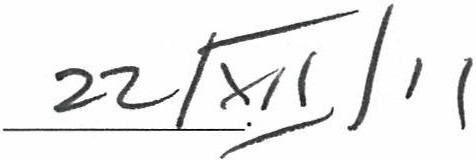 10Comhalta BoirdLíon Cruinnithe FreastalaitheMark O'Connell9/9Mario Minehane, Leaschathaoirleach8/9Lorcán Ó Cinnéide8/9Sean Murphy7/9Karin Dubsky5/9Deirdre MacGabhann3/6 (d’éirigh sí as ar 30 Iúil 2010)Michael Sweeney8/9Nótaí2010€2009€IoncamDeontais OireachtaisTáillí Achomhairc1416,633-676,951-416,633676,951Aistriú ón gcuntas caipitil9203272Ioncam iomlán416,836677,223CaiteachasPá agus Tuarastail298,911105,948Riarachán370,72390,855Dímheas4203272Caiteachas Iomlán169,837197,075Barrachas don tréimhse246,999480,148Nótaí20102009€€Sócmhainní SeastaSócmhainní Inláimhsithe4203Sócmhainní ReathaFéichiúnaithe agus Réamhíocaíochtaí53,7224,265Banc agus Airgead Tirim6	13,974 	1,15917,6965,424Dliteanais ReathaCreidiúnaithe agus Fabhruithe7 	21,945	256,672Glansócmhainní Reatha(4,249)(251,248)Glansócmhainní(4,249)(251,045)Arna mhaoiniú agCuntas Caipitil9-203Cuntas Ioncaim agus Caiteachais8 	(4,249) 	(251,248)2Pá agus Tuarastail20102009€€Tuarastal an Rúnaí54,13359,231Luach saothair na gcomhaltaí Boird41,42845,634PRSI an Fhostóra3,350 	1,083 	98,911105 948Karin Dubsky5,985493Mario Minehane (Leaschathaoirleach)5,9855,841Deirdre MacGabhann (D’éirigh sí as 31 Iúil 2010)3,150999Sean Murphy5,985 3,230Lorcán Ó Cinnéide5,985-Mark O'Connell (Cathaoirleach)8,978-  Michael Sweeney5,9852,3473Costais Riaracháin2010€2009€Taisteal agus cothabháil13,80313,770Costais tacaíochta teicniúla & eolaíocha35,78768,150Soláthairtí oifige agus trealamh ríomhaireachta3652,815Árachas3,3234,255Rátaí5,3255,432Glanadh9302,781Deisiúcháin, cothabháil agus slándáil6,3094,797Costais cúiréirí agus tacsaithe56171Teileafón2,4273,785Táillí dlíthiúla agus gairmiúla(4,909)(33,930)Táillí gairmiúla eile(533)4,015Costais chuntasaíochta agus phárolla7,3714,885Táillí iniúchóireachta3,8724,400Táillí bainc236169Costais ilghnéitheacha82(1,684)Foilseacháin(3,632)225Priontáil-3,986Solas & teas(1,600)2,833Fógraíocht1,169-Postas342-70 72390 855Costas ar 1 Eanáir 2010Breiseanna69,37937,811107,19069,37937,811107,190Dímheas carntha ar an 1 Eanáir 201069,17637,811106,987Muirear dímheasa don bhliain 	203 	 	203 	 	203 	69,37969,37937,811107,190Glanluach de réir na leabhar 31 Nollaig 2010----Glanluach de réir na leabhar 31 Nollaig 2009203203-203Fabhruithe17,848251,311IMAT / PRSI iníoctha4,0974,737Iarmhéid tugtha ar aghaidh ar 1 Eanáir 2010(251,248)(731,396)Barrachas / (Easnamh) don tréimhse 	246 999 	480 148Iarmhéid ag 31 Nollaig 2010(4,249)(251,248)